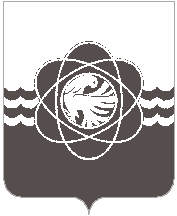 47 сессии пятого созыва            от 25.11.2022  № 289В соответствии со статьей 26 Устава муниципального образования «город Десногорск» Смоленской области, рассмотрев предложения Администрации муниципального образования «город Десногорск» Смоленской области, учитывая рекомендации постоянной депутатской комиссии планово-бюджетной, по налогам, финансам и инвестиционной деятельности, Десногорский городской СоветР Е Ш И Л:Внести в Положение о концессионных соглашениях, утвержденное решением Десногорского городского Совета от 11.09.2014 № 939, следующие изменения:Пункт 1.6 раздела 1 «Общие положения» изложить в следующей редакции: «1.6. Объектом концессионного соглашения может являться имущество, указанное в                   ст. 4 Федерального закона от 21.07.2005 № 115-ФЗ «О концессионных соглашениях» (далее  - Закон), находящееся в собственности муниципального образования «город Десногорск» Смоленской области.»;1.2. В раздел 3 «Порядок подготовки и проведения конкурсов» внести следующие изменения:- пункт 3.6 дополнить п.п. 3.6.25 следующего содержания:«3.6.25. Порядок предоставления концедентом информации об объекте концессионного соглашения, а также доступа на объект концессионного соглашения.»;- пункт 3.19. изложить в следующей редакции: «3.19. Конверты с заявками на участие в конкурсе вскрываются на заседании конкурсной комиссии в порядке, в день, во время и в месте, которые установлены конкурсной документацией. Вскрытие конвертов оформляется протоколом.Заявители или их представители вправе присутствовать при вскрытии конвертов с заявками на участие в конкурсе. Заявители или их представители вправе осуществлять аудиозапись, видеозапись, фотографирование, в том числе видеозапись и фотофиксацию содержания заявок на участие в конкурсе. Информация, которая представляется в составе заявки на участие в конкурсе на право заключения концессионного соглашения в отношении объектов, указанных в п. 11 ч. 1 ст. 4 Закона, не может быть признана организациями – участниками такого конкурса коммерческой тайной.»; Раздел 4 «Порядок подготовки заключения, изменения и прекращения концессионного соглашения» дополнить п. 4.14 следующего содержания:«4.14. Исполнение концессионных соглашений регулируется главами 4, 4.1 Закона». 2. Настоящее решение опубликовать в газете «Десна».О внесении изменений в Положение о концессионных соглашениях, утвержденное решением Десногорского городского Совета от 11.09.2014 № 939 Председатель Десногорского городского Совета                                 А.А. ТерлецкийГлава     муниципального     образования«город Десногорск» Смоленской области                                              А.А. Новиков